РОДИТЕЛЯМ О ФЕДЕРАЛЬНОМ ГОСУДАРСТВЕННОМ СТАНДАРТЕ ДОШКОЛЬНОГО ОБРАЗОВАНИЯ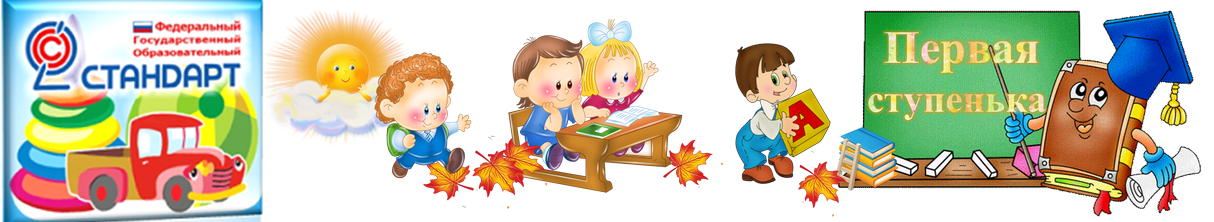  Стандарт является основой для оказания помощи родителям (законным представителям) в воспитании детей, охране и укреплении их физического и психического здоровья, в развитии индивидуальных способностей и необходимой коррекции нарушений развития. В соответствии с ФГОС ДО детский сад  обязан:- консультировать родителей (законных представителей) по вопросам образования и охраны здоровья детей;- информировать родителей (законных представителей), общественность, заинтересованных лиц, вовлечённых в  образовательную  деятельность о целях  дошкольного  образования; - обеспечить открытость дошкольного образования;- создавать условия для участия родителей (законных представителей) в образовательной деятельности;- поддерживать родителей (законных представителей) в воспитании детей, охране и укреплении их  здоровья;- обеспечить вовлечение семей непосредственно в образовательную деятельность, в том числе посредством  создания образовательных проектов совместно с семьёй на основе выявления потребностей и поддержки образовательных инициатив семьи;- создавать условия для взрослых по поиску, использованию материалов, обеспечивающих реализацию Программы,  обсуждать с родителями  (законными  представителями) детей вопросы, связанные с реализацией Программы.- обсуждать с родителями (законными представителями) детей вопросов, связанных с реализацией Программы. Что такое Федеральный государственный образовательный стандарт? Стандарт  – это совокупность обязательных требований:- к  структуре образовательной программы дошкольного образования и ее объему,- к условиям реализации образовательной программы,- к результатам освоения образовательной программы,На основе стандарта дошкольного образования будут утверждены программы и программно-методическое обеспечение. Сейчас детский сад работает по программам, которые еще не вошли в реестр утвержденных федеральных программ системы образования. В Министерстве образования создан Координационный Совет, куда на экспертизу будут поступать различные программы для утверждения. С учетом примерных федеральных программ в каждой дошкольной организации разработана собственная программа, мы ее называем «основная общеобразовательная программа дошкольного образования». Каждый родитель может и должен познакомиться с ее содержанием в детском саду.Программа должна обеспечивать развитие личности, мотивации и способности детей в различных видах деятельности и охватывать определенные направления развития детей, которые называются –образовательными областями, их 5:- социально - коммуникативное развитие,- познавательное развитие,- речевое развитие,- художественно - эстетическое развитие,- физическое развитие.  Образовательные области должны соответствовать возрастным и индивидуальным особенностям детей. Воспитание и развитие происходит в различных видах деятельности: общении, игре, познавательно – исследовательской деятельности, через которые идет формирование  ребенка дошкольного возраста.   Программа состоит из обязательной части и части, формируемой участниками образовательных отношений. Объем обязательной части рекомендуется не менее 60%; части, формируемой участниками  образовательных отношений  не более 40%.   Стандарт дошкольного образования призван нормативно обеспечить государственные гарантии равенства возможностей для каждого ребенка в получении качественного дошкольного образования. В стандарте сформулированы требования к условиям, в том числе психолого-педагогическим, кадровым, материально-техническим и финансовым.  Требования к психолого - педагогическим условиям следующие:- уважение к человеческому достоинству детей,- использование в образовательной  деятельности форм и методов работы  с  детьми,  соответствующих их  возрастным  и индивидуальным особенностям,- построение образовательной деятельности на основе взаимодействия взрослых с детьми,- поддержка взрослыми положительного, доброжелательного отношения детей друг к другу в разных видах деятельности;- поддержка инициативы и самостоятельности детей,- защита детей от всех форм физического и психического насилия. Требования к материально - техническим условиям: оборудование (предметы), оснащенность помещений, учебно – методический комплект должны отвечать требованиям СанПиН, правилам пожарной безопасности.Стандарт предъявляет требования к предметно-пространственной развивающей среде. Она должна быть содержательно-насыщенной, трансформируемой, полифункциональной, вариативной, доступной и безопасной.  Кадровые условия предполагают непрерывное совершенствование профессии «Воспитатель» в овладении педагогическими технологиями. По закону «Об образовании в Российской Федерации» и в соответствии с нормами трудового законодательства педагог должен каждые три года проходить курсы повышения квалификации.  Финансовое обеспечение гарантирует получение бесплатного дошкольного образования и способствует реализации образовательной программы.    Стандарт дошкольного образования не предусматривает проведение аттестации детей при освоении ими образовательных программ, требования к результатам представлены в виде целевых ориентиров, в которых нет конкретных знаний, умений и навыков, которые можно контролировать, выставлять им какие – то оценки и сравнивать между собой, это только для построения образовательной деятельности.Характеристики целевых ориентиров:- инициативность и самостоятельность ребенка,- уверенность в своих силах, положительное отношение к себе и другим,- активное взаимодействие со сверстниками и взрослыми,- способность ребенка к фантазии, воображению, творчеству, любознательность,- способность к волевым усилиям и принятию самостоятельных решений. В стандарте определены принципы, из которых самый важный  –  сохранение уникальности и самоценности детства как важного  этапа в общем развитии человека. Дошкольное детство направлено на приобщение к ценностям культуры, социализацию ребенка в обществе, а не обучение его письму, счету и чтению. Развитие ребенка - дошкольника должно происходить через ведущий вид детской деятельности — игру. Надо дать возможность каждому воспитаннику полноценно прожить период дошкольного детства.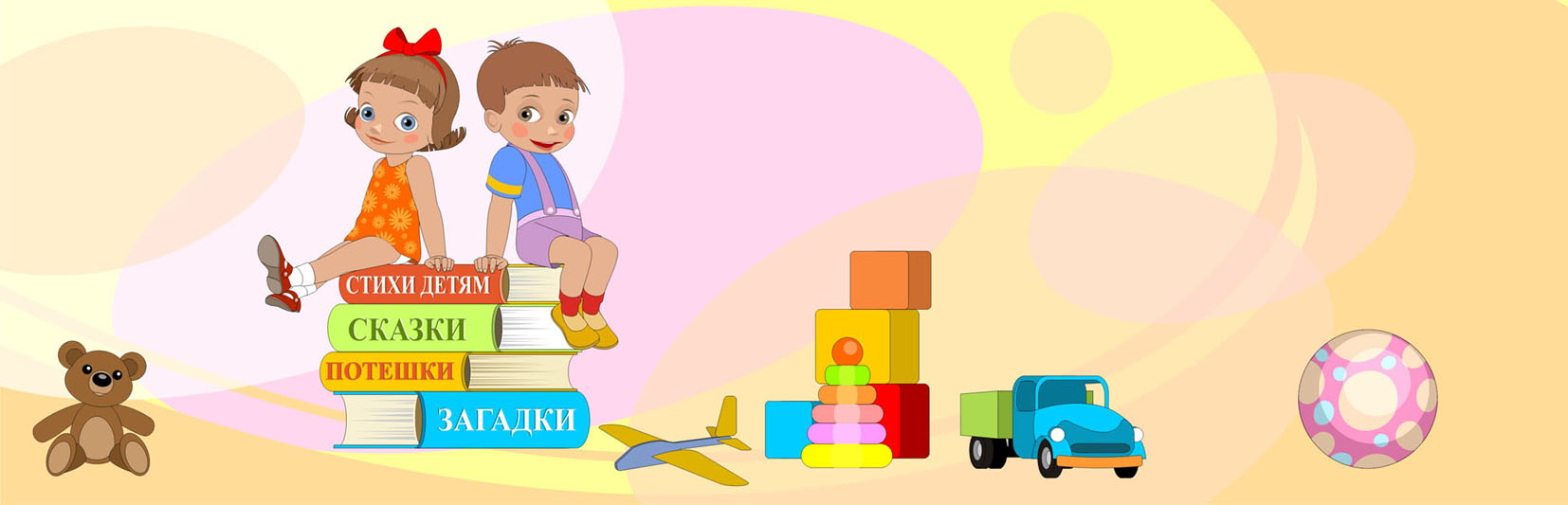 